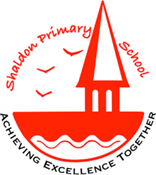      NAME:  ----------------------------------                 DATE:     --------------1.2 x 10 =18.10 x 2 =2.2 x 2 =19.3 x 2 =3.3 x 3 =20.6 x 5 =4.7 x 2 =21.10 x 6 =5.7 x 5 =22.2 x 5 =6.4 x 2 =23.2 x 4 =7.3 x 10 =24.5 x 5 =8.6 x 2 =25.8 x 2 =9.8 x 5 =26.2 x 3 =10.7 x 10 =27.4 x 10 =11.5 x 3 =28.4 x 3 =12.9 x 2 =29.6 x 4 =13.9  x 5 =30.8 x 10 =14.3 x 4 =31.10 x 5 =15.9 x 10 =32.4 x 4 =16.3 x 5 =33.10 x 10 =17.5 x 4 =